МИНИСТЕРСТВО ОБРАЗОВАНИЯ И НАУКИ РЕСПУБЛИКИ ДАГЕСТАНМКОУ «АПШИНСКАЯ СРЕДНЯЯ ОБЩЕОБРАЗОВАТЕЛЬНАЯ ШКОЛА»Россия, Республика Дагестан, 368204, Буйнакский район, с.Апши  т. (8903) 428-07-66, apshy@mail.ru     Отчет о проведенном  Уроке  Мужества, посвященному  Дню военной славы России, к 75-летию снятия блокады г.Ленинграда. В МКОУ  «Апшинская СОШ» 24-26 января  2019г прошли уроки ,посвященные 75 годовщине снятия блокады Ленинграда. В проведенных уроках приняли участие 106 уч-ся и 11педагогов.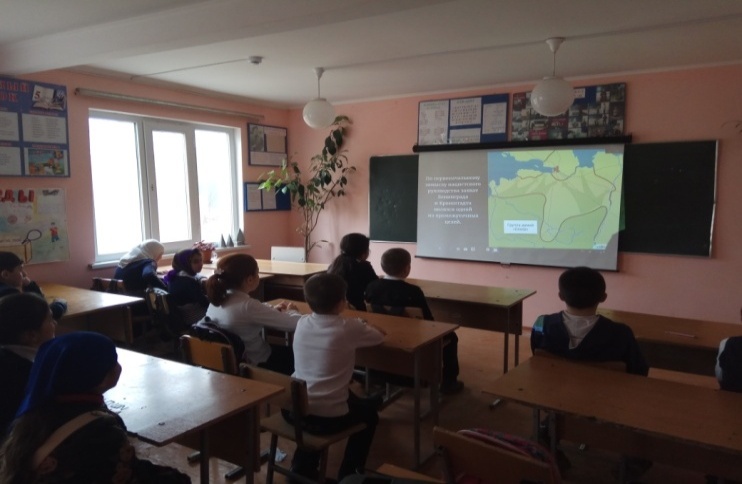 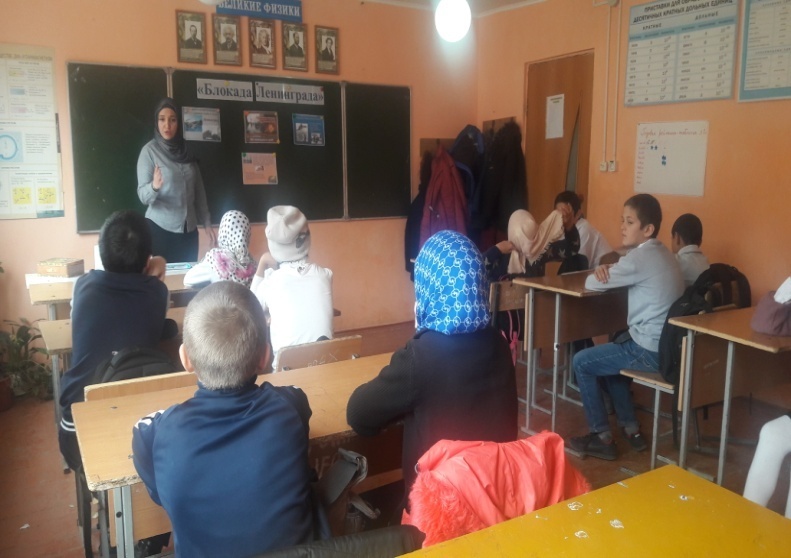 В 5 «а» и 5 «б» прошли  Уроки Мужества, на тему: « Блокада Ленинграда».Присутствовало 33уч.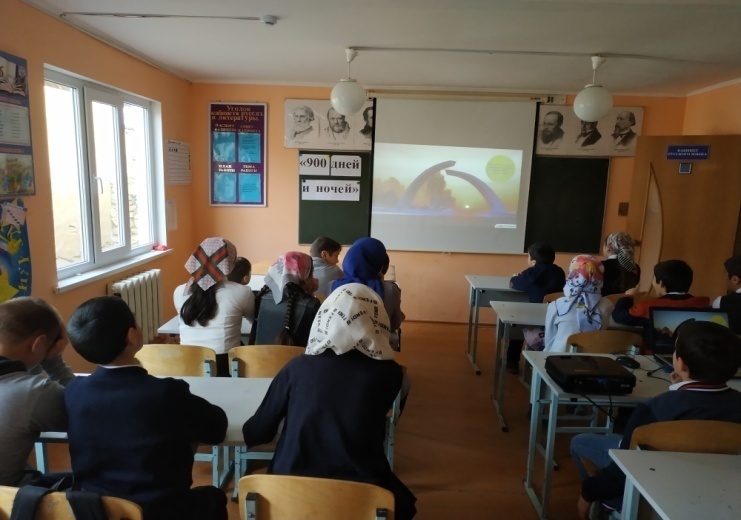 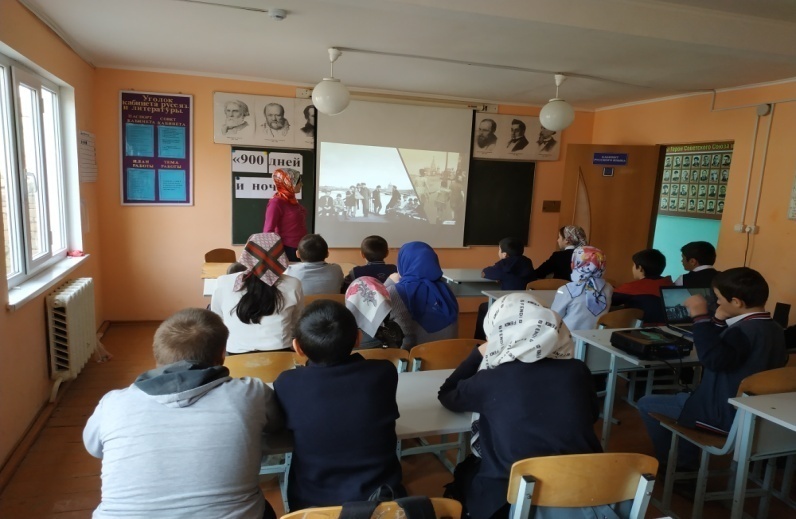 В 6 классе прошел Урок Мужества на тему: «900 дней и ночей»Присутствовало 16 уч.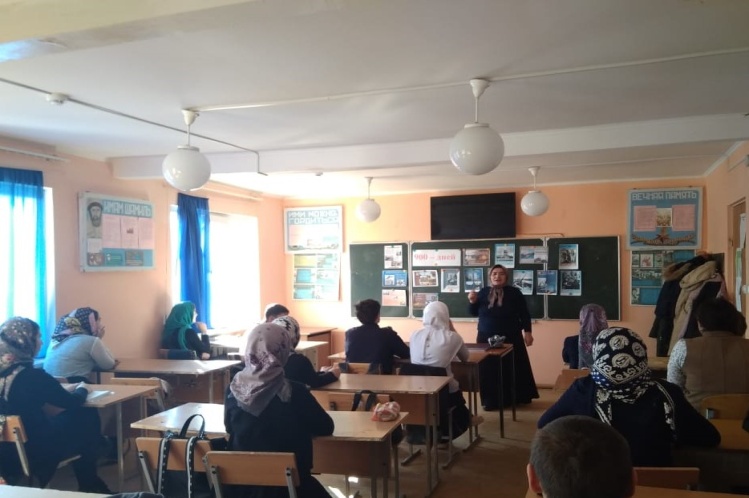 Урок Мужества на тему : «900 дней» провели в 8 классе .Присутствовало 22 уч.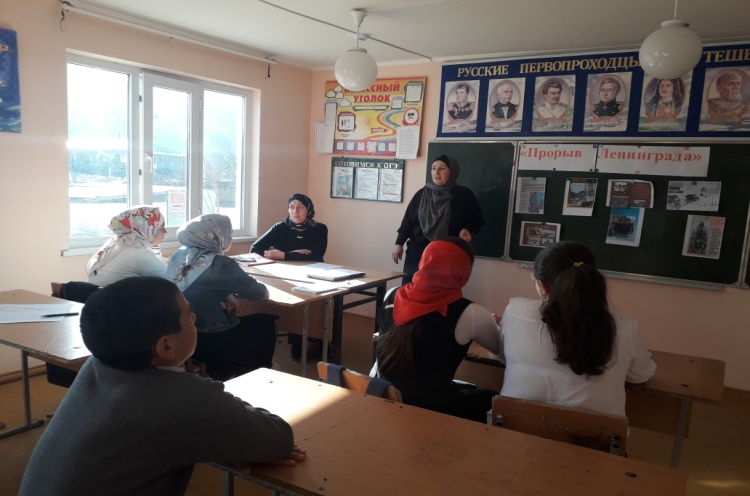 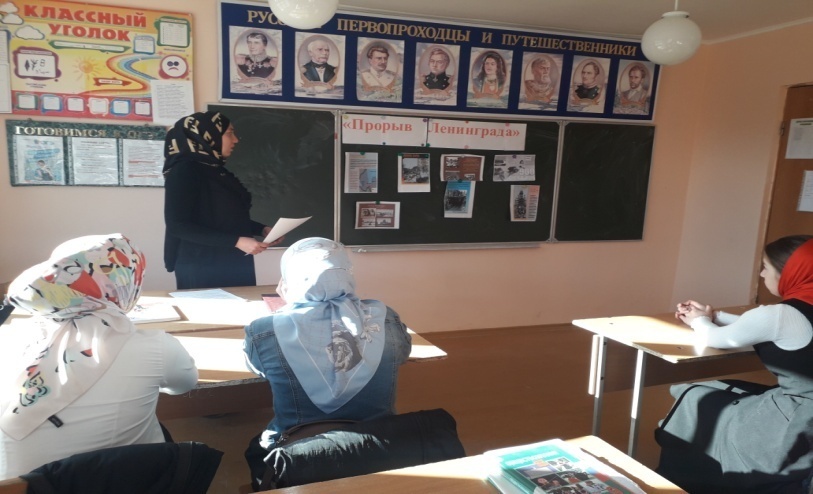 В 9  классе был проведен Урок Мужества: «Прорыв Ленинграда». Присутствовало 13уч.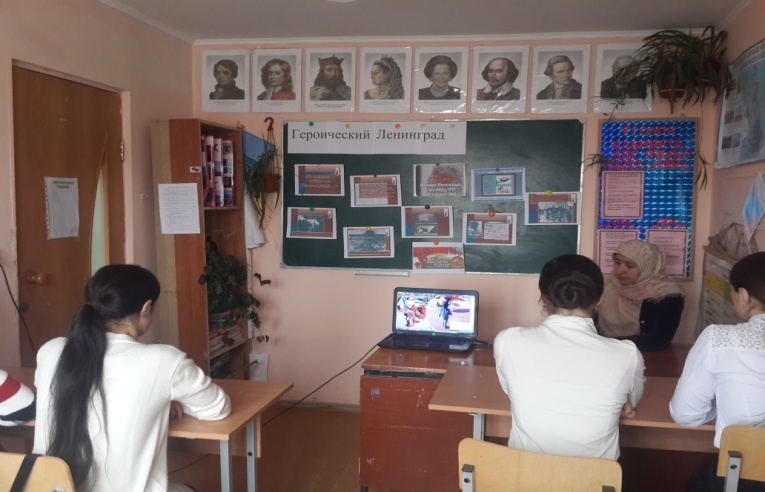 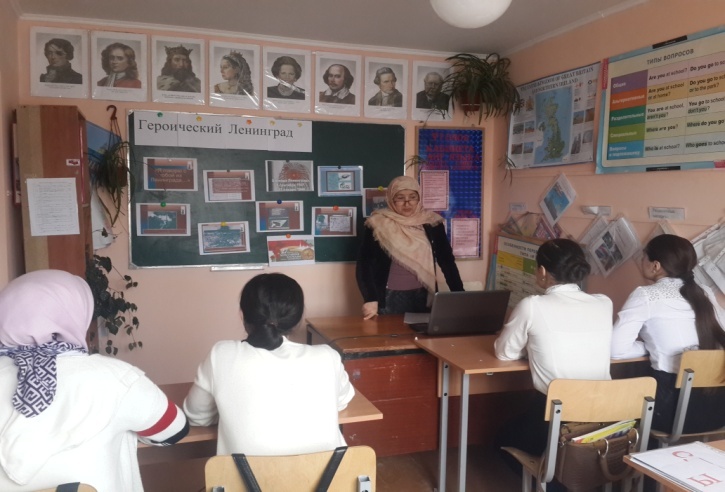 В 10 классе прошел Урок Мужества на тему: «Героический Ленинград»Присутствовало 7 уч.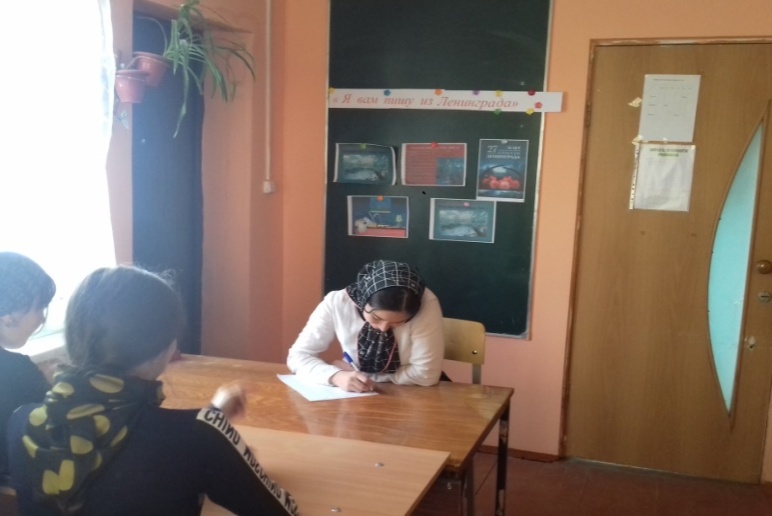 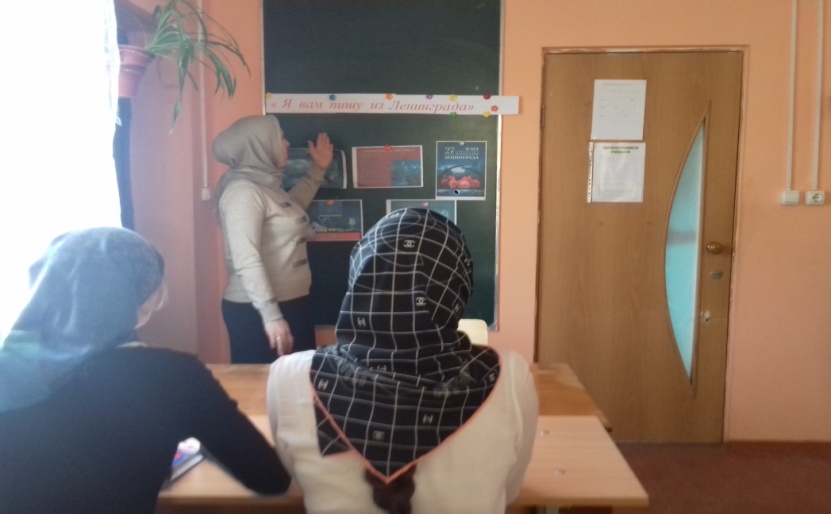 Урок Мужества на тему: « Я вам  пишу из Ленинграда» прошел в  11 классе.Присутствовало 3 уч.     МКОУ «Апшинская   СОШ»                               Приняли      участие                               Приняли      участие                               Приняли      участиеПриглашенные гости    МКОУ «Апшинская   СОШ»Количество классовКоличествопедагоговКоличествоучащихсяПриглашенные гости     7 91064